Муниципальное дошкольное образовательное учреждение«Детский сад №122 комбинированного вида»Конспектитогового интегрированного занятияпо дополнительному образованию«Дорогою добра»«Путешествие дорогою добра»подготовительной группы №1                                                                                 Выполнила: воспитатель                                                                                      высшей кв.категории                                                                                         Москаева Н.А.Саранск 2022г.Цель: закрепление и обобщение полученных знанийЗАДАЧИ:Образовательные.Закреплять знания понятий «добро», «доброта», «зло», «добрые и злые поступки». Продолжать учить детей рассуждать, подбирать подходящее слово, согласовывать его с другими словами, в предложении. Формировать осознанное отношение к социальным нормам поведения, закреплять навыки  доброжелательного поведения в повседневной жизни. Формировать потребность в совершении добрых дел. Закрепить знания детей о праздниках православного календаря, их событиях и смыслахРазвивающие.Развивать умение отличать плохие поступки от хороших и поощрять стремление детей совершать добрые поступки. Совершенствовать коммуникативные навыки (умение выслушивать товарища, искренне высказывать своё мнение, проявлять доброжелательность) навыки культурного общения со сверстниками, следуя речевому этикету, побуждать к осмыслению общечеловеческих ценностей; добиваться доброжелательной интонационной выразительной речи; развивать логическое мышление, познавательную сферу. Развивать речь, творческие способности и познавательный интерес детей к духовному миру, человеческим качествам личности.Воспитательные:Воспитывать духовно – нравственные ценности, умение работать в группе. Оборудование:   свеча, набор карточек «Хорошие и плохие поступки», макет  дерева, желтые, зеленые яблоки, предметы: зернышки, цветок, сломанная игрушка, порванная книга,  грязная чаша, листок бумаги и фломастер, маленькое кукольное  платье,   куб «Храмы Саранска», картинки с изображением православных праздников, береза (нарисованная), листья, паетки. нарезанные трубочки.Ход занятия.	Организационный момент.- Здравствуйте, дети. Посмотрите, у нас сегодня гости. Давайте поздороваемся. Воспитатель предлагает детям встать в круг и взяться за руки: Раз, два, три, четыре, пятьБудем вместе мы играть,Крепко за руки возьмёмсяИ друг другу улыбнёмся.- Давайте все улыбнёмся и подарим тепло и улыбку друг другу.Вы знаете, что есть хорошая примета всем с утра дарить приветы. Давайте и мы так сделаем. -Солнце красному.Дети: Привет!- Небу ясному.Дети: Привет!- Люди взрослые и малыши.Дети: Вам привет от всей души!     Звучит спокойная музыка- Каждый новый день надо начинать хорошим настроением.Ребята, посмотрите, какая у меня волшебная свечка. Мы будем ее передавать друг другу и говорить ласковые слова.А чтобы настроение было хорошим и веселым, давайте встанем в круг, возьмемся за руки, закроем глаза, и передадим, друг другу, ту искорку тепла и любви, что живет в нашем сердце. Почувствуйте, как по нашим рукам, из ладошки в ладошку, переходит доброта. (Берем в руки зажженную (безопасную) свечу, и дети передают друг другу свечу). Представьте, как искорка зажглась от наших сердец. Пусть она сопровождает вас все занятие. Улыбнемся и пожелаем друг другу доброго вечера и радостного настроения. Садитесь дети, пожалуйста, на стульчики.Сегодня занятие предлагаю начать с путешествия! С путешествия Дорогою Добра. И только тот, кто до конца пройдет все испытания, сможет наполнить свою жизнь безграничной добротою, любовью и теплотой. Вы хотите стать такими людьми? (Да)-  Кто «за», кто не испугался трудностей, поднимите руки! (Дети поднимают руки)Отлично! Тогда отправляемся в путь.(проходят змейкой по группе и возвращаются на ковер на стульчики)-  Послушайте одну историю. Это было  давно…Один человек долго путешествовал и неожиданно попал в волшебный сад. Он проделал длинный путь и очень устал. Завидев уютное местечко, в тени развесистого дерева, странник решил немного вздремнуть. Из всех деревьев, растущих в саду, он выбрал самое необычное – дерево исполнения желаний. Под кроной этого дерева сбывались все мечты. Но человек этого не знал! Представим, что дерево было вот таким.(Воспитатель обращает внимание детей на экран)-  Давайте представим себя под этим волшебным деревом исполнения желаний. Закройте глазки, прислушайтесь к себе, к своему сердечку, послушайте его, оно вам всегда подскажет самый правильный ответ. Мысленно досчитайте до 5 и скажите, какую заветную добрую мечту вы хотели бы осуществить прямо сейчас? (Ответы детей)-  Спасибо, что поделились своими мыслями. А сейчас вернёмся к человеку. Первое, что он пожелал, была еда и питьё, ведь он очень проголодался!А после захотел крепко поспать.Пусть символом обозначения ЕДЫ, ВОДЫ И ОТДЫХА для человека будет яблоко жёлтого цвета, я прикреплю его к дереву. (на доску вешает ЖЁЛТОЕ ЯБЛОКО)-  Дальше наступила ночь, ему стало боязно, да и скучновато одному сидеть под деревом. Пусть яблоко зеленого цвета станет обозначением ЗАЩИТЫ и ВЕСЕЛЬЯ для человека, прикрепим его к дереву. (на доску вешает ЗЕЛЁНОЕ ЯБЛОКО).-  Вы знаете, вдруг желания человека почему-то закончились, а мысли совсем запутались. Ребята, давайте ему поможем понять, что важно на самом деле!Скажите, достаточно в жизни только есть, пить, отдыхать и веселиться?В чём мы ещё очень нуждаемся? Что нам ещё надо? Для чего мы пришли в этот мир?(Дети по очереди вешают на дерево яблоки:дружбы, помощи, заботы, защиты, любви, труда)-  Посмотрите, какое прекрасное получилось у нас дерево! Вы очень помогли человеку. Вы объяснили, что важно! Ведь у каждого человека в жизни свой путь.Слушайте себя, своё сердечко, свои мысли, будьте вежливыми, честными, добрыми.-  Испытания продолжаются! Наше путешествие предлагаю продолжить игрой.Д/и «Слова – противоположности» (с мячом)-  Я буду называть слова, а вам их надо заменить только добрыми словами.Злой - добрый Глупый – умныйСкучный – интересный Неряшливый – аккуратныйГрубый – ласковый Трусливый – храбрыйЛживый – правдивый Грустный – весёлыйНесчастный – счастливый Отнять – вернутьПоругать – похвалить Обидеть – защитить-  Молодцы! Наше путешествие продолжается. Ребята, сейчас я произнесу удивительные и волшебные слова, послушайте, пожалуйста:доброта, добро, добрый человек, добрый поступок.-  Как вы понимаете, кто такой ДОБРЫЙ человек? Какой он?(у человека душа честная, нежная, красивая, светлая, теплая, заботливая, отзывчивая).-  Эти человеческие душевные качества ценились с давних времён.Давайте вспомним пословицы о добре. Я начну, а вы продолжите!- Доброе слово лечит, а худое калечит.- Доброе слово доходит до сердца.- Добрый человек придёт – словно свет принесёт.
     - А какие пословицы о добре знаете вы? (Ответы детей).- Добрый человек добру учит.- Добро всегда побеждает зло.- Добро век не забудется- Жизнь дана на добрые дела.- Мир не без добрых людей.- Про доброе дело говори смело.- Не одежда красит человека, а его добрые дела.- Добрые слова дороже богатства.-  Но мир людей, ребята, не делится на только хороших и плохих людей. Все мы с вами разные, совершаем и хорошие поступки и не очень. А в нашем сердечке есть природный инструмент, который есть у нас от рождения. Это, ребята, наша совесть.Идите по жизни всегда в ладу со своей совестью.-  Давайте немного отдохнем.Физминутка.Встаньте дети, встаньте  в круг.Я твой друг и ты мой друг.Влево, вправо повернитесь, И друг другу улыбнитесь.Руки к солнцу протянули, Лучи поймали, к груди своей прижали.И с этим лучиком внутри, Ты на мир ясней гляди.- Молодцы! Ребята, я хочу предложить вам увидеть и потрогать своими руками доброту, почувствовать её запах, попробовать на вкус? Как вы думаете, это возможно? (Нет).- А в чем её можно увидеть? (В своем поведении и поступках).-  Да, вы правы. Посмотрите, пожалуйста, на экран.- Как должны поступить дети в этой ситуации? (Ответы детей).- Я рада, что вы умеете различать добрые и злые поступки. И я надеюсь, что вы всегда будете делать только добрые дела.  -Когда человек совершает добрые дела и поступки, какое у него лицо бывает в эту минуту? (Незлое, приятное, с добрыми глазами, с улыбкой). -Сейчас подарите друг другу добро, улыбнитесь, посмотрите друг на друга ласковым взглядом. (Обратить внимание детей на демонстрационный материал).-Ребята, смотрите, как много здесь разных предметов: зернышки, цветок, сломанная игрушка, порванная книга, грязная чаша. Скажите, какой добрый поступок можно совершить с их помощью?(Зернышками накормить птичек, цветок подарить, игрушку отремонтировать, книгу подклеить, грязную чашку вымыть).- Наше путешествие Дорогою Добра продолжается. У меня на столе много разных предметов. Посмотрите на эти предметы. С их помощью можно совершить добрый поступок? (Да)Скажите, какой? (Ответы детей).(зернышки, цветок, сломанная игрушка, порванная книга,  грязная чашка, листок бумаги и фломастер, маленькое кукольное  платье?-  Молодцы! Доброта – это важное человеческое качество. Оно творит настоящие чудеса! Если мы будем добрыми, то всегда будем стараться помогать людям, попавшим в беду.Когда сердце совершает добро, в нем расцветает прекрасный цветок. Давайте вспомним добрые вежливые слова. Если верно отгадаете мои загадки, то в нашем сердце расцветут цветы добра и любви!- Давайте проверим и поиграем в игру «Закончи предложение».Я начну, а вы закончите:   - Растает даже ледяная глыба от слова тёплого? (Спасибо)   - Зазеленеет старый пень, когда услышит? (Добрый день)   - Если тебя ругают за шалости, надо сказать? (простите, пожалуйста)   - Если друг попал в беду? (помоги ему)   - Решай споры словами, а не? (кулаками)   - Где б мы ни были, на прощание говорим всем? (до свидания)- Молодцы, вы знаете много добрых слов.- Ребята, в этом году у нас проходило много православных праздников, а чтобы их вспомнить, я предлагаю поиграть в дидактическую игру. Дидактическая игра «Как,  Вы,  знаете православные праздники» (для детей старшего дошкольного возраста)Программное содержание:закрепить знания детей о праздниках православного календаря, их событиях и смыслах;воспитывать у детей привычку готовиться к православным праздникам;побуждать желание укреплять и расширять свои знания о православии.Материалы: картинки с символами основных православных праздников Ход игры:Рассматривание картинок.Дети объединяют картинки, относящиеся в одному празднику в логической последовательности. Беседа о праздниках, их значении и традиции.Дидактическая игра «Какие храмы в Саранске,  Вы знаете» (для детей старшего дошкольного возраста)Программное содержание:закрепить знания детей о православии;побуждать желание укреплять и расширять свои знания о православии.Материал: картинки с изображениями храмов Саранска.Ход игры:Рассматривание картинок.Дети называют храм, изображенный на картинке, рассказывают о его жизни.- Молодцы,  ребята! Хорошо знаете праздники и храмы нашего города.- Предлагаю  совершить добрый поступок и посадить  «Дерево моей мечты». Проходите в нашу мастерскую и садитесь за столы. -Береза – это  символ нашей огромной и дружной страны России. Я хочу, чтоб каждый из вас украсил листочек паетками, трубочками, потом загадал желание и я приклею ваш лист на дерево. Должно получиться «Дерево  вашей мечты». Перед работой сделаем пальчиковую гимнастику.Я готов для всех всегда, Делать добрые дела,Совершив такой поступок, Говорю я «Да! Да! Да!»Будим старших уважать? – Да!Будим маме помогать? – Да!А братишку одевать? – Да!Будем дерево сажать? - Да!- Приступаем к работе. / Дети самостоятельно украшают листочки, воспитатель приклеивает на дерево/- Замечательное получилось  «Дерево моей мечты»,  русская красавица березка.Вы сегодня были очень активными и справились со всеми заданиями!-  Ребята, вам понравилось путешествовать Дорогою Добра?- Что больше всего понравилось?-  Я думаю, придя домой, Вы обязательно расскажете о своём путешествии своим родным.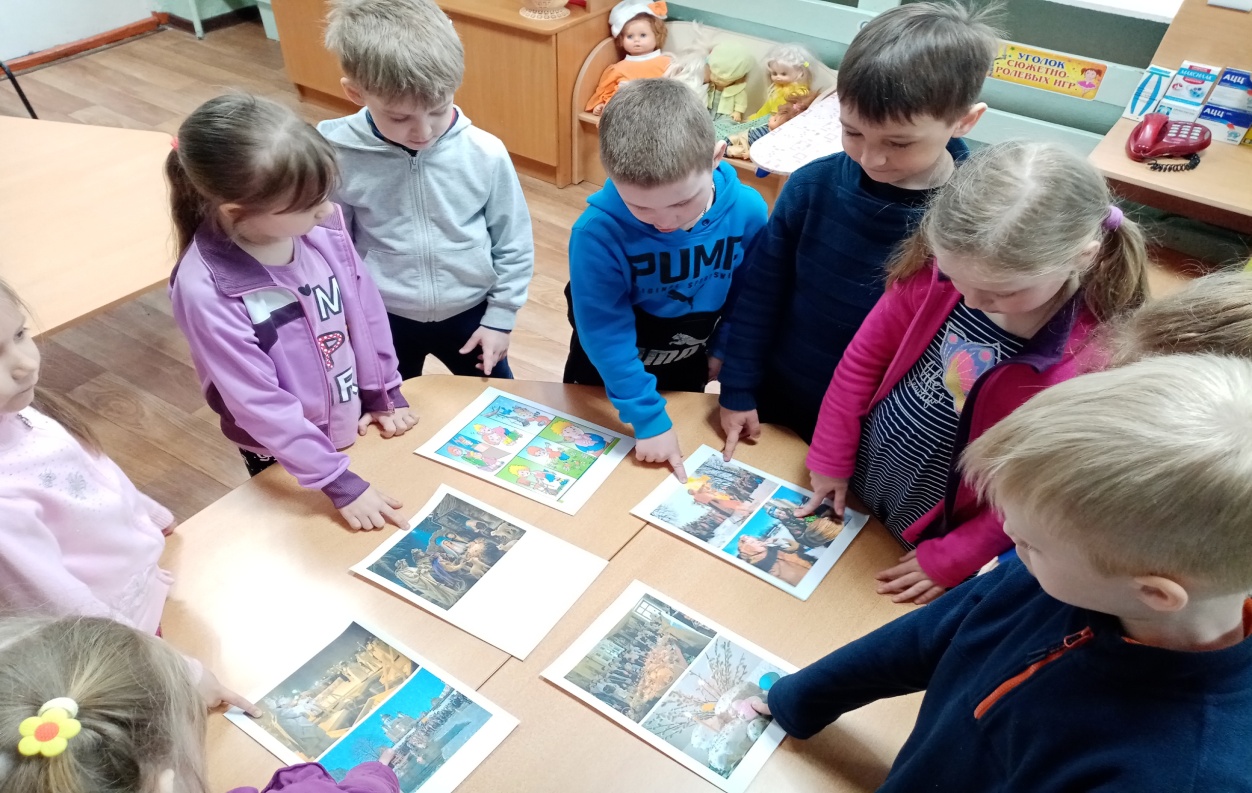 Дидактическая игра «Как,  Вы,  знаете православные праздники» 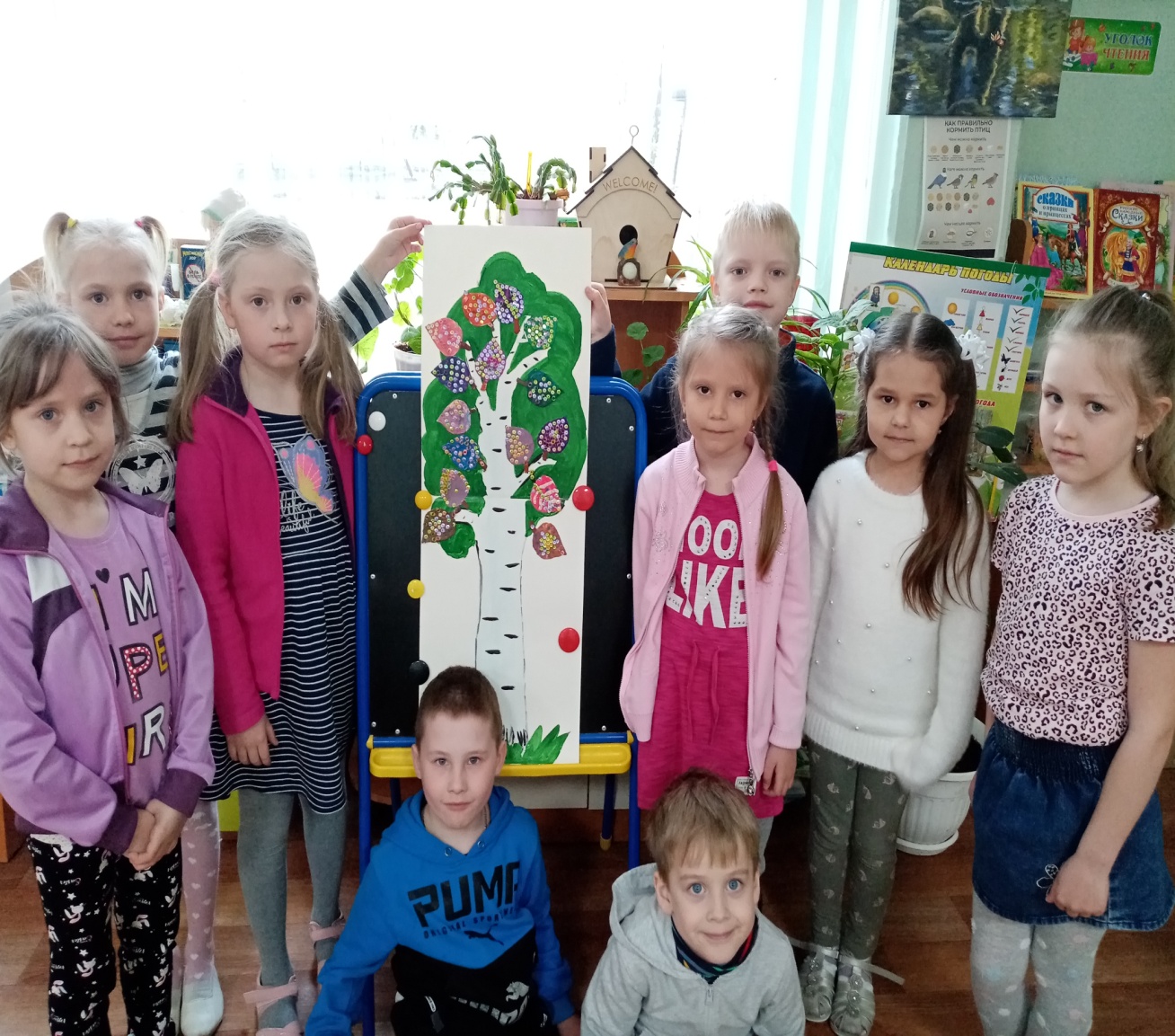 Коллективная работа «Дерево моей мечты».